О проведении открытого первенства города Канска по Тайскому боксу юношей и девушек 12-17 лет и товарищеской встречи среди детей 6-11 летНа основании подпункта 30 пункта 2.27 раздела 2 календарного плана спортивно-массовых и оздоровительных мероприятий и соревнований с участием спортсменов и команд города Канска на 2022 год, утвержденного приказом Отдела ФКСиМП от 27.12.2021 № 85-ОД, в целях популяризации и развития вида спорта  тайский бокс на территории города Канска, развития массовой физической культуры и спорта, пропаганды здорового образа жизни, руководствуясь ст. 30, 35 Устава города Канска,ПОСТАНОВЛЯЮ:1. Отделу физической культуры, спорта и молодежной политики администрации г. Канска (А.Н. Борисевич) организовать и провести  открытое первенство города Канска по Тайскому боксу юношей и девушек 12-17 лет и товарищескую встречу среди детей 6-11 лет 26.05.2022 - 29.05.2022 на базе МБУ «ФСК «Текстильщик».2. Рекомендовать МОО «Канская ГФ Тайского бокса» (М.О. Саенко) оказать содействие в организации и проведении открытого первенства города Канска по Тайскому боксу юношей и девушек 12-17 лет и товарищеской встречи среди детей 6-11 лет.3. Утвердить положение по подготовке и проведению открытого первенства города Канска по Тайскому боксу юношей и девушек 12-17 лет и товарищеской встречи среди детей 6-11 лет согласно приложению № 1 к настоящему постановлению.4. Утвердить план мероприятий по подготовке и проведению открытого первенства города Канска по Тайскому боксу юношей и девушек 12-17 лет и товарищеской встречи среди детей 6-11 лет согласно приложению № 2 к настоящему постановлению. 5. Начальнику Отдела физической культуры, спорта и молодежной политики администрации города Канска (А.Н. Борисевич) уведомить:- отдел г. Канска управления ФСБ России по Красноярскому краю (С.А. Ефаркин) о проведении открытого первенства города Канска по Тайскому боксу юношей и девушек 12-17 лет и товарищеской встречи среди детей 6-11 лет;- Управление по делам ГО и ЧС г. Канска (С.А. Цындренко) о проведении открытого первенства города Канска по Тайскому боксу юношей и девушек 12-17 лет и товарищеской встречи среди детей 6-11 лет;- «10 ПСО ФПС ГПС ГУ МЧС России по Красноярскому краю» (Д.А. Типикин) рекомендовать определить дополнительные мероприятия по реагированию на возможные пожары и ЧС на объектах (территориях), на которых проводится открытое первенство города Канска по Тайскому боксу юношей и девушек 12-17 лет и товарищеская встреча среди детей 6-11 лет;- МО МВД России «Канский» (Н.В. Банин) о проведении открытого первенства города Канска по Тайскому боксу среди юношей и девушек 12-17 лет и товарищеской встречи среди детей 6-11 лет, рекомендовать организовать охрану в местах проведения соревнований.6. Ведущему специалисту Отдела культуры администрации г. Канска (Н.А. Нестеровой) опубликовать настоящее постановление в официальном печатном издании и разместить на официальном сайте муниципального образования город Канск в сети Интернет.7. Контроль за исполнением настоящего постановления возложить на заместителя главы города по социальной политике Ю.А. Ломову.	8. Постановление вступает в силу со дня подписания.Глава города Канска	    	   		                                                  А.М. БересневПриложение № 1 к постановлениюадминистрации города Канскаот 12.05.2022 г. № 484Положениео проведении Открытого первенства города канска по тайскому боксу юношей и девушек 12-17 лет и товарищеской встречи среди детей 6-11 летЦели и задачиСоревнования проводятся в целях популяризации и развитии Тайского бокса в г. Канске и Красноярском крае.Задачами проведения спортивных соревнований являются:дальнейшее  повышение авторитета РСОО Федерация Тайского бокса Красноярского края»;формирование высоких нравственных и физических качеств участников соревнований, всестороннее развитие детской личности;укрепление дружбы между спортсменами, руководителями городов Красноярского края;повышение уровня спортивного мастерства участников соревнований.Руководство проведения соревнований2.1. Общее руководство подготовкой и проведением соревнований осуществляет Отдел физической культуры, спорта и молодежной политики администрации г. Канска, МБУ «ФСК «Текстильщик», МОО «Канская ГФ Тайского бокса».2.2. Непосредственное проведение соревнований возлагается на главную судейскую коллегию:- Технический делегат - Д.А. Чугаев (судья первой категории);- Главный судья – И.С. Кузмина (судья второй категории);- Главный секретарь – Ю.В. Косицина.Место и сроки проведения турнираСоревнования проводятся 26.05.2022-29.05.2022 по адресу: г. Канск, ул. 40 лет Октября, 33 на базе МБУ «ФСК «Текстильщик».Участники соревнований Состав делегации:- официальный представитель команды9глава делегации);- спортсмены;- судьи.4.2. В соревновании принимают участие, тай – боксеры спортивных клубов городских федераций единоборств.4.3. Соревнование проводиться согласно правилам любительского тайского бокса России и I.FM.A4.4. Регламент проведения поединков:Программа соревнований5.1Условия допуска к соревнованиям6.1. К соревнованиям допускаются спортсмены имеющие допуск врачебно - физкультурного диспансера, заверенного врачом. Определение победителей и награждениеПобедители и призеры определяются отдельно в каждой возрастной и весовой категориях.Бои за 3 место не проводятся.Победители и призеры награждаются кубками, медалями, и дипломами.Победители в номинации «Лучшая техника» и «За волю к победе» награждаются кубками и дипломами.Призеры и победители не присутствующие на церемонии награждения награждаться не будут.ФинансированиеРасходы, связанные с проведением соревнований несет МОО «Канская ГФ Тайского бокса».Расходы, связанные с проездом, питанием и проживанием спортсменов несут командирующие организации. Заявки на участие9.1. Предварительные заявки принимаются до 23.05.2022 по эл. почте: Sportkansk@gmail.com.9.2. Справки по телефону: +7(983)166-66-29 – Михаил Олегович Саенко (руководитель МОО «Канская ГФ Тайского бокса»;  +7(923)286-02-10 – Александр Михайлович Смирнов.9.3. Для участия в соревнованиях в мандатную комиссию необходимо предоставить следующие документы:- заявка участника соревнований установленной формы, заверенная врачом и  руководителем командирующей организации;- документ, удостоверяющий личность (на каждого участника);- полис индивидуального страхования (на каждого участника);- карточка участника (установленного образца), отказ от претензий «для несовершеннолетних детей», заполненные с двух сторон;- стартовый взнос с каждого участника соревнований 1500 руб.9.4. Оригинал заявки подается официальным представителем команды на мандатной комиссии 26.05.2022 вместе с документами, подтверждающими сведения в заявке.9.5. Заявки принимаются только на фирменном бланке организации в печатном виде, заверенные подписью, печатью руководителя команды и врачом.9.6. В связи с требованиями соблюдения Регламента, утвержденного Министерством спорта России по организации и проведению официальных физкультурных и спортивных мероприятий на территории РФ  для участия в соревновании каждый спортсмен, обязан иметь личную экипировку, а именно защиту голеней и локтей.9.7. Шлем, защита на грудь и перчатки будут выдаваться принимающей организацией.9.8. Если у спортсмена экипировка не будет соответствовать углу ринга, будет сниматься бал.Данное положение является официальным вызовом на соревнования.Начальник Отдела ФКСиМП                                                                     А.Н. Борисевич         Приложение № 2 к постановлениюадминистрации города Канскаот 12.05.2022 г. № 484План проведения открытого первенства города Канска по Тайскому боксу юношей и девушек 12-17 лет и товарищеской встречи среди детей 6-11 летНачальник Отдела ФКСиМП					   	                  А.Н. Борисевич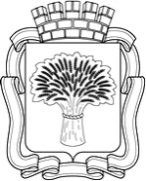 Российская ФедерацияАдминистрация города Канска
Красноярского краяПОСТАНОВЛЕНИЕ Российская ФедерацияАдминистрация города Канска
Красноярского краяПОСТАНОВЛЕНИЕ Российская ФедерацияАдминистрация города Канска
Красноярского краяПОСТАНОВЛЕНИЕ Российская ФедерацияАдминистрация города Канска
Красноярского краяПОСТАНОВЛЕНИЕ 12.05.2022 г.№484Возрастная группаГод рожденияВесовые категорииДети6-7 лет20, 22, 24, 26, 28, 30, 32, 34, 36, 38, 40, 42, 44, 46+Дети8-9 лет24, 26, 28, 30, 32, 34, 36, 38, 40, 42, 44, 46, 48, 50, 52+мл. Юноши10-11 лет24, 26, 28, 30, 32, 34, 36, 38, 40, 42, 44, 46, 48, 50, 52, 54+Юноши12-13 лет32, 34, 36, 38, 40, 42, 44, 46, 48, 50, 52, 54, 56, 58, 60, 63,5, 67, 71, 71+ст. Юноши14-15 лет38, 40, 42, 45, 48, 51, 54, 57, 60, 63.5, 67, 71, 75, 81, 81+Юниоры16-17 лет42, 45, 48, 51, 54, 57, 60, 63.5, 67, 71, 75, 81, 86, 91, 91+Дети3 раунда по 1 мин.младшие Юноши3 раунда по 1 мин.Юноши3 раунда по 1, 5 мин.старшие Юноши3 раунда по 2 мин.Юниоры3 раунда по 2 мин.26.05.202226.05.202226.05.202226.05.202217:0017:00приезд и размещение командгостиница «Сибирь»17:00-19:0017:00-19:00взвешивание участниковгостиница «Сибирь»19:00-20:3019:00-20:30жеребьевкагостиница «Сибирь»27.05.202227.05.202227.05.202227.05.202210:0010:00начало предварительных боевМБУ «ФСК «Текстильщик»13:0013:00торжественное открытиеМБУ «ФСК «Текстильщик»13:30-18:0013:30-18:00продолжение боевМБУ «ФСК «Текстильщик»28.05.202228.05.202228.05.202228.05.202210:0010:00начало предварительных боевМБУ «ФСК «Текстильщик»29.05.202229.05.202229.05.202229.05.202210:00финальные боифинальные боиМБУ «ФСК «Текстильщик»18:00награждение победителей и призеров, торжественное закрытие соревнованийнаграждение победителей и призеров, торжественное закрытие соревнованийМБУ «ФСК «Текстильщик»30.05.202230.05.202230.05.202230.05.202210:00отъезд команд.отъезд команд. №п/пМероприятияСрокиМесто проведенияОтветственный1Подготовка спортсооружения для проведения соревнованийдо 26.05.2022МБУ «ФСК «Текстильщик»МБУ «ФСК «Текстильщик»(В.Ф. Сакс),МОО «Канская ГФ Тайского бокса» (М.О. Саенко)2День приезда, размещение участников, представителей команд26.05.2022гостиницыг. КанскаМОО «Канская ГФ Тайского бокса» (М.О. Саенко)3Работа мандатной комиссии, заседание ГСК26.05.2022Отдел ФКСиМП (А.Н. Борисевич),МОО «Канская ГФ Тайского бокса» (М.О. Саенко)4Взвешивание участников, жеребьевка26.05.2022гостиница «Сибирь»МОО «Канская ГФ Тайского бокса» (М.О. Саенко)5Первый день соревнований (торжественное открытие)27.05.2022МБУ «ФСК «Текстильщик»Отдел ФКСиМП (А.Н. Борисевич),МБУ «ФСК «Текстильщик»(В.Ф. Сакс),МОО «Канская ГФ Тайского бокса» (М.О. Саенко)6Второй день соревнований (предварительные бои)28.05.2022МБУ «ФСК «Текстильщик»МБУ «ФСК «Текстильщик»(В.Ф. Сакс),МОО «Канская ГФ Тайского бокса» (М.О. Саенко)7Третий день соревнований (финальные бои, награждение победителей и призеров, торжественное закрытие)29.05.2022МБУ «ФСК «Текстильщик»МБУ «ФСК «Текстильщик»(В.Ф. Сакс),МОО «Канская ГФ Тайского бокса» (М.О. Саенко)8Подготовка наградной атрибутики для награждения победителей и призеров соревнований26.05.2022МОО «Канская ГФ Тайского бокса» (М.О. Саенко)9Обеспечение безопасности движения и охраны общественного порядка на местах проведения соревнований27.05.2022 -29.05.2022МБУ «ФСК «Текстильщик»МО МВД России «Канский»(Н.В. Банин)10Организация медицинского обслуживания соревнований на основании приказа Министерства здравоохранения Российской Федерации от 23.10.2020 г. №1144н27.05.2022 -29.05.2022МБУ «ФСК «Текстильщик»МОО «Канская ГФ Тайского бокса» (М.О. Саенко)11Организация работы СМИ по освещению проведения соревнований:- предоставление анонса по соревнованию в администрацию города Канска;- размещение анонса соревнований на сайте администрации города Канска26.05.2022МБУ «ФСК «Текстильщик»Отдел культуры администрации г. Канска(Н.А. Нестерова),Отдел ФКСиМП (А.Н. Борисевич)12Отъезд участников, представителей команд30.05.2022МОО «Канская ГФ Тайского бокса» (М.О. Саенко)